Scatterplots and Trends with Microsoft Excel 2010The following instructions will show you how to create a scatter plot with a line of best fit using Microsoft Excel 2010.Enter data into Excel.The first column should be the values for the horizontal axis.  The second column should be the values for the vertical axis.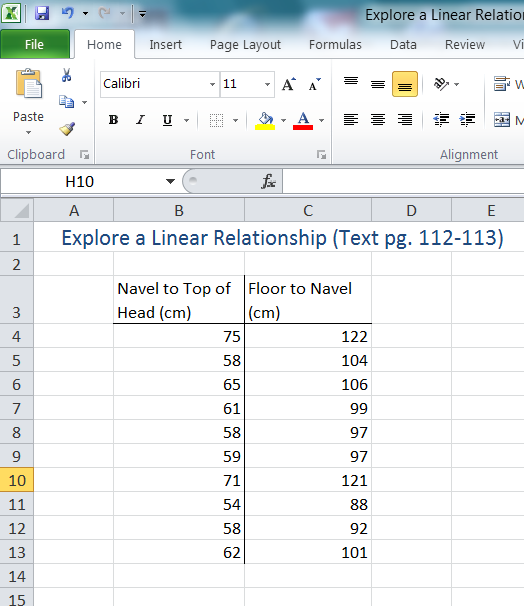 Select all the data and then click on Insert – Scatter.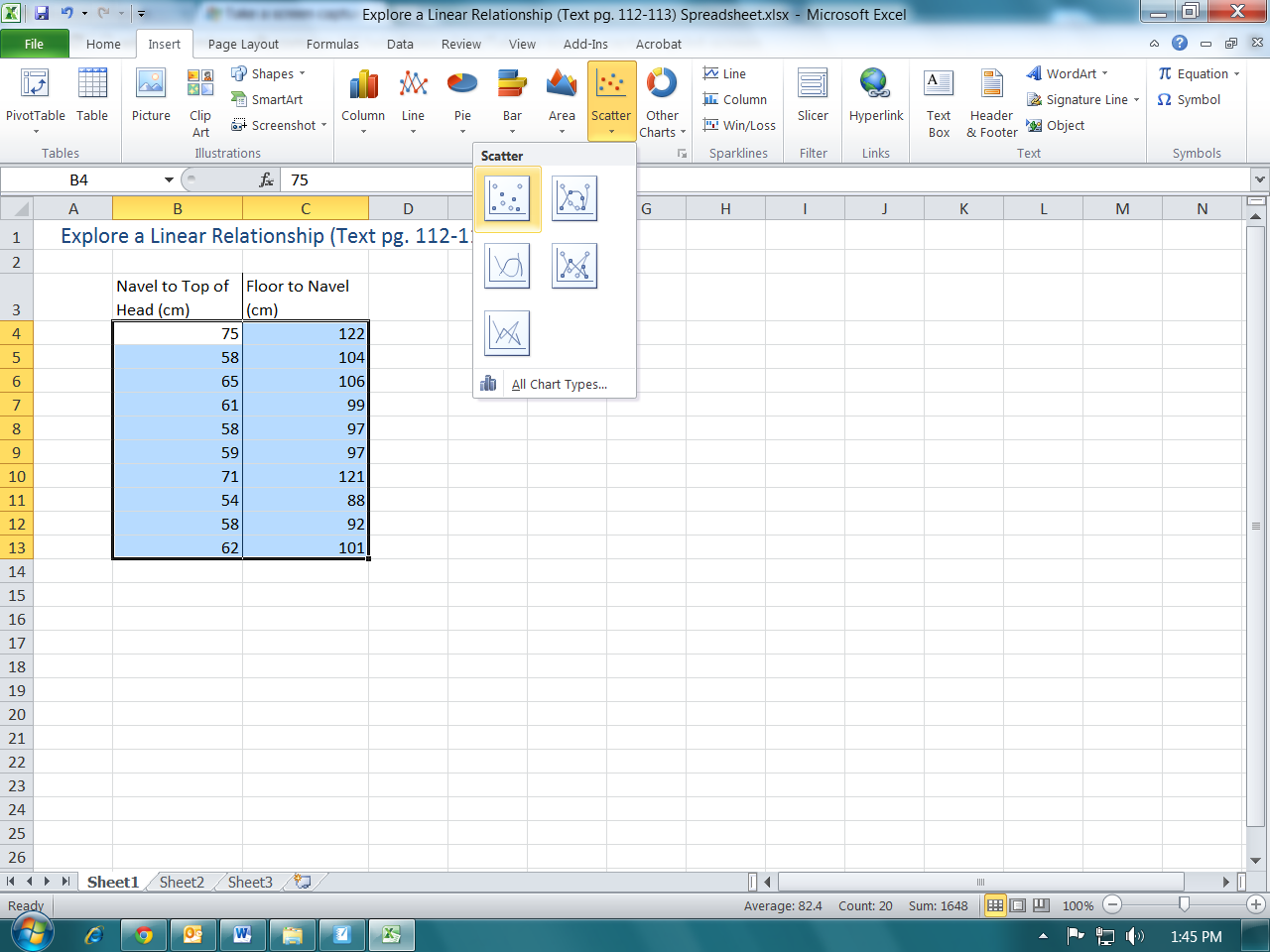 Change the Chart Layout to the type that includes a line of best fit.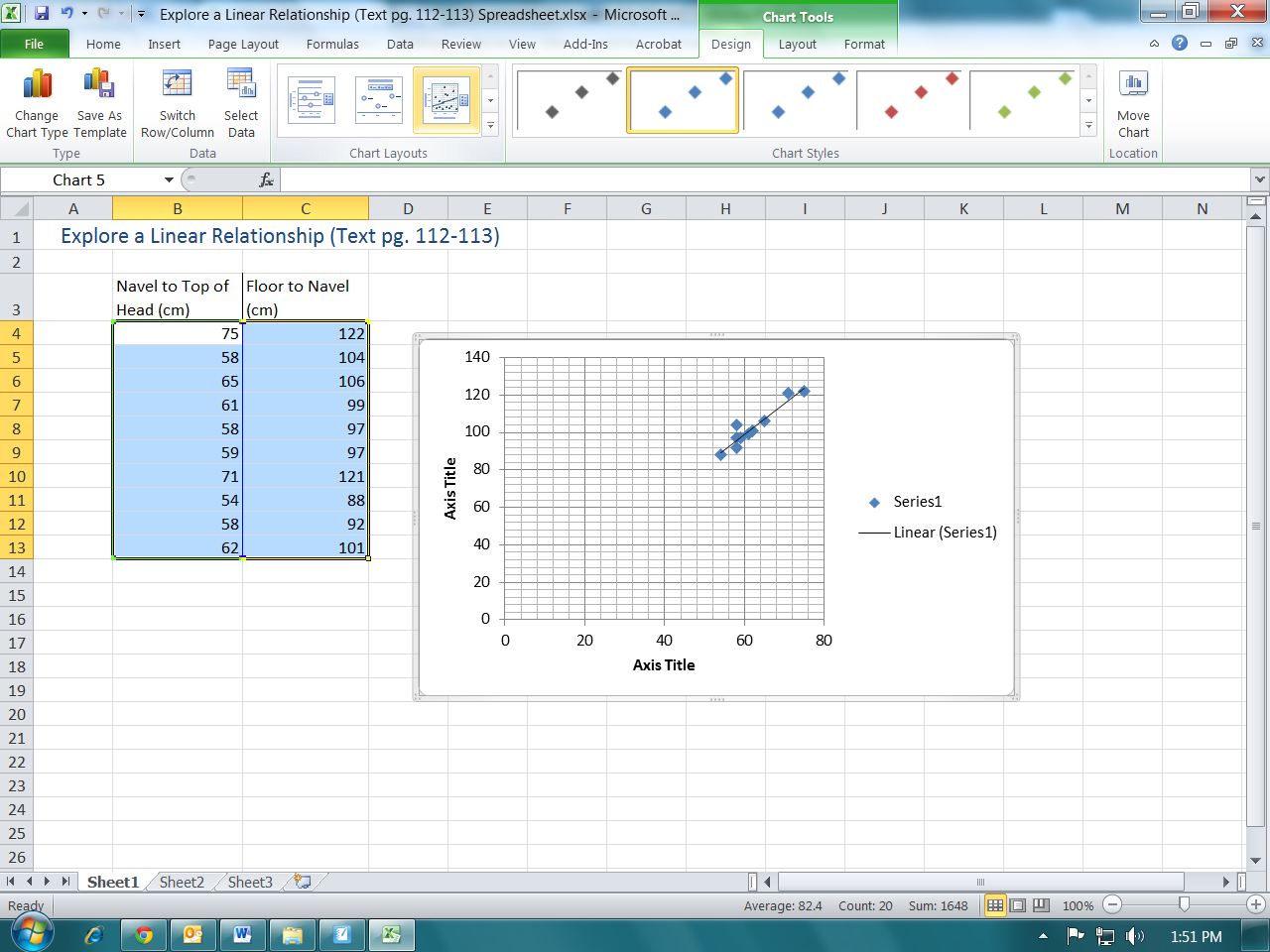 Now you can adjust scales and titles to make it look better.This scatterplot can now be used to analyze trends (Positive Linear Trend) and to interpolate and extrapolate.